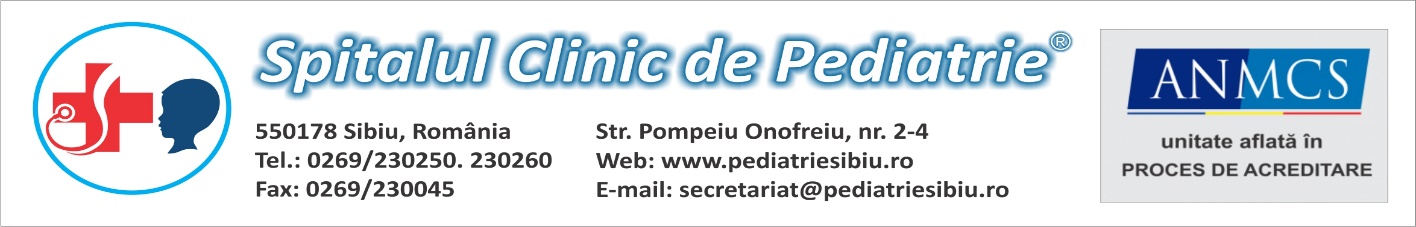              AVIZAT                                                                                           APROBATColegiul medicilor Sibiu                                                                                 Manager                                                                                                          Dr. Grigore CameliaANUNȚ CONCURS         Spitalul Clinic de Pediatrie Sibiu organizează concurs în conformitate cu prevederile Ordinului Ministrului Sănătății nr.166 din 26 ianuarie 2023 pentru aprobarea metodologiilor privind organizarea și desfășurarea concursurilor de ocupare a posturilor vacante și temporar vacante de medic, medic stomatolog, farmacist, biolog, biochimist și chimist din unitățile sanitare publice sau din direcțiile de sănătate publică, precum și a funcțiilor de șef de secție, șef de laborator și șef de compartiment din unitățile sanitare fără paturi sau din direcțiile de sănătate publică, respectiv a funcției de farmacist-șef în unitățile sanitare publice cu paturi, pentru ocuparea funcției contractuale vacante: Condiții generale de participare la concurs:a) are cetățenia română sau cetățenia unui alt stat membru al Uniunii Europene, a unui stat parte la Acordul privind Spațiul Economic European (SEE) sau cetățenia Confederației Elvețiene;b) cunoaște limba română, scris și vorbit;c) are capacitate de muncă în conformitate cu prevederile Legii nr. 53/2003 - Codul muncii, republicată, cu modificările și completările ulterioare;d) are o stare de sănătate corespunzătoare postului pentru care candidează, atestată pe baza adeverinței medicale eliberate de medicul de familie sau de unitățile sanitare abilitate;e) îndeplinește condițiile de studii, de vechime în specialitate și, după caz, alte condiții specifice potrivit cerințelor postului scos la concurs, inclusiv condițiile de exercitare a profesiei;f) nu a fost condamnată definitiv pentru săvârșirea unei infracțiuni contra securității naționale, contra autorității, contra umanității, infracțiuni de corupție sau de serviciu, infracțiuni de fals ori contra înfăptuirii justiției, infracțiuni săvârșite cu intenție care ar faceo persoană candidată la post incompatibilă cu exercitarea funcției contractuale pentru care candidează, cu excepția situației în care a intervenit reabilitarea;g) nu execută o pedeapsă complementară prin care i-a fost interzisă exercitarea dreptului de a ocupa funcția, de a exercita profesia sau meseria ori de a desfășura activitatea decare s-a folosit pentru săvârșirea infracțiunii sau față de aceasta nu s-a luat măsura de siguranță a interzicerii ocupării unei funcții sau a exercitării unei profesii;h) nu a comis infracțiunile prevăzute la art. 1 alin. (2) din Legea nr. 118/2019 privind Registrul național automatizat cu privire la persoanele care au comis infracțiuni sexuale, de exploatare a unor persoane sau asupra minorilor, precum și pentru completarea Legii nr. 76/2008 privind organizarea și funcționarea Sistemului Național de Date Genetice Judiciare, cu modificările ulterioare, pentru domeniile prevăzute la art. 35 alin. (1) lit. h) din Hotărârea Guvernului nr. 1336/2022 pentru aprobarea Regulamentului-cadru privind organizarea și dezvoltarea carierei personalului contractual din sectorul bugetar plătit din fonduri publice.Condiții specifice:diplomă de licență în domeniul medicinăordin de confirmare medic rezident în specialitatea radiologie și imagistică medicală. Dosarul de concurs:     În vederea înscrierii la concurs candidații vor depune un dosar cuprinzând următoarele documente:a) formularul de înscriere la concurs, conform modelului prevăzut în anexa nr. 2 la Hotărârea Guvernului nr. 1.336/2022 pentru aprobarea Regulamentului-cadru privind organizarea și dezvoltarea carierei personalului contractual din sectorul bugetar plătit din fonduri publice (HG nr. 1.336/2022);b) copia de pe diploma de licență și certificatul de specialist sau primar pentru medici, medici stomatologi, farmaciști și, respectiv, adeverință de confirmare în gradul profesional pentru biologi, biochimiști sau chimiști;c) copie a certificatului de membru al organizației profesionale cu viza pe anul în curs;d) dovada/înscrisul din care să rezulte că nu i-a fost aplicată una dintre sancțiunile prevăzute la art. 455 alin. (1) lit. e) sau f), la art. 541 alin. (1) lit. d) sau e), respectiv la art. 628 alin. (1) lit. d) sau e) din Legea nr. 95/2006 privind reforma în domeniul sănătății, republicată, cu modificările și completările ulterioare, ori cele de la art. 39 alin. (1) lit. c) sau d) din Legea nr. 460/2003 privind exercitarea profesiunilor de biochimist, biolog și chimist, înființarea, organizarea și funcționarea Ordinului Biochimiștilor, Biologilor și Chimiștilor în sistemul sanitar din România;e) acte doveditoare pentru calcularea punctajului prevăzut în anexa nr. 3 la ordin;f) certificat de cazier judiciar sau, după caz, extrasul de pe cazierul judiciar;g) certificatul de integritate comportamentală din care să reiasă că nu s-au comis infracțiuni prevăzute la art. 1 alin. (2) din Legea nr. 118/2019 privind Registrul național automatizat cu privire la persoanele care au comis infracțiuni sexuale, de exploatare a unor persoane sau asupra minorilor, precum și pentru completarea Legii nr. 76/2008 privind organizarea și funcționarea Sistemului Național de Date Genetice Judiciare, cumodificările ulterioare, pentru candidații înscriși pentru posturile din cadrul sistemului de învățământ, sănătate sau protecție socială, precum și orice entitate publică sau privată acărei activitate presupune contactul direct cu copii, persoane în vârstă, persoane cu dizabilități sau alte categorii de persoane vulnerabile ori care presupune examinarea fizică sau evaluarea psihologică a unei persoane;h) adeverință medicală care să ateste starea de sănătate corespunzătoare, eliberată de către medicul de familie al candidatului sau de către unitățile sanitare abilitate cu cel mult 6 luni anterior derulării concursului;i) copia actului de identitate sau orice alt document care atestă identitatea, potrivit legii, aflate în termen de valabilitate;j) copia certificatului de căsătorie sau a altui document prin care s-a realizat schimbarea de nume, după caz;k) curriculum vitae, model comun european.      Documentele prevăzute la alin. (2) lit. d) și f) sunt valabile 3 luni și se depun la dosar în termen de valabilitate.       Adeverința care atestă starea de sănătate conține, în clar, numărul, data, numele emitentului și calitatea acestuia, în formatul standard stabilit prin ordin al ministrului sănătății. Pentru candidații cu dizabilități, în situația solicitării de adaptare rezonabilă, adeverința care atestă starea de sănătate trebuie însoțită de copia certificatului de încadrare într-un grad de handicap, emis în condițiile legii.       Copiile de pe actele prevăzute la lit. b), c), i) și j), precum și copia certificatului de încadrare într-un grad de handicap se prezintă însoțite de documentele originale, care se certifică cu mențiunea „conform cu originalul“ de către secretarul comisiei de concurs.        Documentul prevăzut la alin. lit. f) poate fi înlocuit cu o declarație pe propria răspundere privind antecedentele penale. În acest caz, candidatul declarat admis la selecția dosarelor și care nu a solicitat expres la înscrierea la concurs preluarea informațiilor privind antecedentele penale direct de la autoritatea sau instituția publică competentă cu eliberarea certificatelor de cazier judiciar are obligația de a completa dosarul de concurs cu originalul documentului prevăzut la alin. lit. f), anterior datei de susținere a probei scrise și/sau probei practice. În situația în care candidatul solicită expres în formularul de înscriere la concurs preluarea informațiilor direct de la autoritatea sau instituția publică competentă cu eliberarea certificatelor de cazier judiciar, extrasul de pe cazierul judiciar se solicită de către autoritatea sau instituția publică organizatoare a concursului, potrivit legii.      Documentul prevăzut la alin. lit. g) poate fi solicitat și de către autoritatea sau instituția publică organizatoare a concursului, cu acordul persoanei verificate, potrivit legii.       În situația în care candidații transmit dosarele de concurs prin Poșta Română, serviciul de curierat rapid, poșta electronică sau platforma informatică a unității organizatoare, candidații primesc codul unic de identificare la o adresă de e-mail comunicată de către aceștia și au obligația de a se prezenta la secretarul comisiei de concurs cu documentele prevăzute la lit.b), c), i) ,j), în original, pentru certificarea acestora, pe tot parcursul desfășurării concursului, dar nu mai târziu de data și ora organizării probei scrise/practice, după caz, sub sancțiunea neemiterii actului administrativ de angajare.       Transmiterea documentelor prin poșta electronică sau prin platformele informatice ale autorităților sau instituțiilor publice se realizează în format .pdf cu volum maxim de 1 MB, documentele fiind acceptate doar în formă lizibilă.       Prin raportare la nevoile individuale, candidatul cu dizabilități poate înainta comisiei de concurs, în termen de 10 zile lucratoare de la data afișării anunțului, propunerea sa privind instrumentele necesare pentru asigurarea accesibilității probelor de concurs.      Termen de depunere a dosarelor:Candidații vor depune dosarele de participare la concurs până în data de 04.04.2024, ora 14.00, la sediul administrativ al Spitalului Clinic de Pediatrie Sibiu, str. Ștefan cel Mare, nr.4 - Biroul RUNOS. Calendarul pentru desfăsurarea concursului:Tematica și bibliografia:      Tematică proba scrisă:1. Principii fizice și tehnice ale radiologiei convenționale. 2. Dozimetrie, radiobiologie, indicațiile tehnicilor în radiologie. 3. Principiile fizice și tehnice ale tomografiei computerizate. 4. Principiile fizice și tehnice ale imagisticii prin rezonanță magnetică .5. Artefactele în IRM; substanțele de contrast în IRM; valoarea și indicațiile IRM. 6. Principiile fizice și tehnice ale ecografiei. 7. Substantele de contrast radioimagistice: clasificare, mecanisme de acțiune, reacții adverse, profilaxie 8. Noțiuni de informatică imagistică. 9. Noțiuni de imagistică moleculară. 10. Radioprotecție: principii, metode și management. 11. Anatomie radioimagistică neuroradiologică.12. Diagnosticul radioimagistic al anomaliilor congenitale și de dezvoltare a sistemului nervos central și manifestări extracraniene ale unor sindroame cu determinism congenital. 13. Diagnosticul radioimagistic al patologiei neurologice vasculare. 14. Diagnosticul radioimagistic al traumatismelor cranio-cerebrale.15. Diagnosticul radioimagistic al tumorilor intracraniene.16.Diagnosticul radioimagistic al bolilor neuroinflamatorii, neuroinfecțioase și neurodegenerative.17. Diagnosticul radioimagistic al hidrocefaliei.18. Diagnosticul radioimagistic al patologiei coloanei vertebrale.19. Anatomia radioimagistică a capului și gâtului; diagnosticul radioimagistic al anomaliilor congenitale ale capului și gâtului.20. Diagnosticul radioimagistic al patologiei osului temporal, bazei de craniu, scheletului facial, nervilor cranieni și orbitei.21. Diagnosticul radioimagistic al patologiei tiroidiene, paratiroidiene și spațiului visceral, nasului, nazofaringelui, sinusurilor paranazale, hipofaringelui, laringelui și ganglionilor limfatici cervicali. 22. Diagnosticul radioimagistic al patologiei spațiilor masticator, parotidian și carotidian, a cavității orale, orofaringelui și spațiului retrofaringian. 23. Anatomia radioimagistică a toracelui; tehnica și protocoalele explorărilor radioimagistice în examinarea toracelui; diagnosticul radioimagistic al variantelor anatomice ale componentelor toracelui.24. Semiologia radioimagistică în patologia toracică; aspectului radioimagistic normal și complicațiile asociate dispozitivelor medicale utilizate în patologia toracică.25. Diagnosticul radioimagistic al afecțiunilor inflamatorii acute și cronice alveolare, interstițiale, bronșice; afecțiunilor pleurale; afecțiunilor peretelui toracic, diafragmei și patologia toracelui operat.26. Diagnosticul radioimagistic al tuberculozei pulmonare; afecțiunilor pulmonare în cazul pacienților imunocompetenți și imunocompromiși.27. Diagnosticul radioimagistic al hipertensiunii pulmonare; bolilor obstructive pulmonare și de căi respiratorii.28. Diagnosticul radioimagistic al afecțiunilor cu localizare mediastinală; bolilor pulmonare congenitale.29. Diagnosticul radioimagistic și stadializarea tumorilor primitive bronho-pulmonare; diagnosticul și managementul radioimagistic al nodulilor pulmonari.30. Anatomie radioimagistică și embriologie cardiovasculară; variante anatomice; tehnicile radioimagistice utilizate în evaluarea cardiacă și a vaselor; tehnici de postprocesare în evaluarea radioimagistică cardio-vasculară; indicații, contraindicații și pericole potențiale.31. Diagnosticul radioimagistic în patologia congenitală cardiacă; patologia congenitală și dobândită valvulară; cardiomiopatii; miocardite; boli cardiace asociate diabetului zaharat și bolilor renale. Caracteristicile radioimagistice ale cordului de sportiv.32. Diagnosticul radioimagistic în: masele cardiace; patologia pericardului; patologia arterelor coronare.33. Diagnosticul radioimagistic în: patologia aortei; arterei pulmonare; venei cave superioare și inferioare.34. Diagnosticul radioimagistic în evaluarea patologiei vaselor periferice; diagnosticul vascular prin ecografie Doppler, angiografie CT, angiografie RM. Diagnosticul radioimagistic al grefelor și protezelor vasculare și al cordului operat.35. Anatomia radioimagistică și variante anatomice ale sistemului digestiv și glandelor sale anexe; substanțe de contrast utilizate în evaluarea organelor abdominale; tehnici radioimagistice și de postprocesare utilizate în evaluarea sistemului digestiv și a glandelor sale anexe; indicații și contraindicații ale tehnicilor radioimagistice relevante pentru evaluarea sistemului digestiv. 36. Diagnosticul radioimagistic al patologiei esofagului, stomacului și duodenului.37. Diagnosticul radioimagistic al patologiei intestinului subțire și gros.38. Diagnosticul radioimagistic al patologiei ficatului și căilor biliare, inclusiv transplantul hepatic; criteriile RECIST.39. Diagnosticul radioimagistic al patologiei pancreasului, splinei, peritoneului, mezenterului și peretelui abdominal.40. Anatomia radioimagistică a: aparatului excretor; retroperitoneului; prostatei; structurilor intrascrotale. Fiziologia excreției renale a substanțelor de contrast; fiziologia micțiunii. Urografia intravenoasă: indicații, tehnică, riscuri, precauții. Utilizarea substanțelor pe bază de Gadolinium la pacienții cu risc; precauții.41. Diagnosticul radioimagistic al: variantelor anatomice renale; malformațiilor renale, a căilor urinare și ureterelor; litiazei urinare și obstrucției urinare.42. Diagnosticul radioimagistic al tumorilor renale și tumorilor de căi urinare; bolilor renale chistice.43. Diagnosticul radioimagistic al: infecțiilor renale, perirenale și ale tractului urinar; nefropatiilor medicale și vasculare. Transplantul renal: aspect radioimagistic normal și diagnosticul radioimagistic al complicațiilor.44. Diagnosticul radioimagistic al: traumatismelor aparatului excretor; patologiei vezicii urinare și uretrei masculine. Explorarea radioimagistică a uretrei masculine.45. Diagnosticul radioimagistic al patologiei: prostatei; testiculului și scrotului; patologiei peniene și al tulburărilor de dinamică sexuală.46. Diagnosticul radioimagistic al patologiei glandelor suprarenale.47. Anatomia radioimagistică a pelvisului feminin și a organelor de reproducere feminine; diagnosticul. radioimagistic al malformațiilor uterine.48. Diagnosticul radioimagistic al: patologiei tumorale miometriale și endometriale; afecțiunilor colului uterin. Diagnosticul radioimagistic al uterului operat.49. Diagnosticul radioimagistic al: patologiei uterine asociată cu sarcina, nașterea și în perioada postpartum; abdomenului acut la gravide. Pelvimetria IRM – principii și măsurători. IRM fetal – principii și stadiile dezvoltării embrionare și fetale. 50. Histerosalpingografia: indicații, tehnică, complicații; diagnosticul radioimagistic al: patologiei ovariene,inclusiv modificări asociate cu sarcina, postpartum, postchirurgical; patologiei trompelor uterine; prolapsului genital. Algoritmul de explorare și diagnosticul radioimagistic al infertilității.51. Anatomia radioimagistică, variante anatomice și tehnici radioimagistice de examinare a aparatului locomotor (indicații, contraindicații, pericole); diagnosticul radioimagistic al traumatismelor acute si cronice ale aparatului locomotor.52. Diagnosticul radioimagistic al infecțiilor aparatului locomotor.53. Diagnosticul radioimagistic al tumorilor și leziunilor pseudotumorale ale aparatului locomotor.54. Diagnosticul radioimagistic al afecțiunilor hematologice, metabolice, endocrine și toxice ale aparatului locomotor; afecțiuni de dezvoltare și afecțiuni pediatrice ale aparatului locomotor.55. Diagnosticul radioimagistic al afecțiunilor articulare și al altor afectiuni ale aparatului locomotor (al bolii Paget; sarcoidozei; osteoartropatiei hipertrofice; osteoporozei regionale migratorii; osteonecrozei aseptice, incluzând boala Legg-Calvé- Perthes și boala Scheuermann; calcificărilor/osificărilor de țesut moale).56. Noțiuni de embriologie, anatomie și fiziologie mamară și a structurilor asociate; tehnicile radio-imagistice în patologia mamară: principii, achiziția imaginilor, poziționări, avantaje, indicații, limite, utilizarea substanțelor de contrast.57. Diagnosticul radioimagistic al sânului normal, variantelor anatomice și induse fiziologic ale sânului; semiologie elementară imagistică senologică; lexiconul standardizat şi categoriile de risc ale diagnosticului mamar (BIRADS sau alte sisteme).58. Diagnosticul radioimagistic al leziunilor mamare benigne, de graniță și maligne; al leziunilor mamare la bărbat.59. Managementul clinic și radioimagistic al pacientelor simptomatice; al patologiei mamare la grupe particulare de pacienți (bărbați, copii, adolescente, sarcină, lactație); evaluarea radioimagistică a extensiei locoregionale şi a leziunilor mamare maligne concomitente.60. Indicaţiile şi contraindicaţiile manoperelor intervenţionale senologice ghidate imagistic; tratamentului chirurgical al cancerului mamar; tratamentului chimioterapic și radioterapic al cancerului mamar. Evaluarea radioimagistică a sânului tratat. Noţiuni de bază privind tehnicile terapeutice senologice ghidate imagistic. Noțiuni privind screeningul cancerului mamar.61. Principii privind explorarea radioimagistică în patologia pediatrică: noțiuni de dezvoltare anatomică în copilărie; principiul ALARA, cerințe de radioprotecție și aplicarea lor practică; valoarea, indicațiile și algoritmii de aplicare a tehnicilor imagistice la vârsta pediatrică; particularități ale administrării substanțelor de contrast la copii.62. Diagnosticul radioimagistic al patologiei creierului, măduvei spinării, capului și gâtului la pacienții cu vârsta pediatrică.63. Diagnosticul radioimagistic al patologiei toracelui și a aparatului cardiovascular la pacienții cu vârstă pediatrică.64. Diagnosticul radioimagistic al patologiei abdomenului la pacienții cu vârstă pediatrică.65. Diagnosticul radioimagistic al patologiei aparatului locomotor și a sindroamelor neurocutanate la pacienții cu vârstă pediatrică.66. Principii și tehnici de angiografie / flebografie diagnostică.67. Principii și tehnici de radioimagistică interventională vasculară.68. Principii și tehnici de radioimagistică intervențională nevasculară : biopsie, termoablație, aspirație de fluide și drenaj al abceselor pe cale percutană.69. Principii și tehnici de radioimagistică intervențională nevasculară: intervenții hepatobiliare, intervenții genito-urinare, biopsia cu ac fin a nodulilor limfatici sau tiroidieni.          Proba clinică:Proba constă din examinarea și interpretarea de imagini radiologice din cadrul afecțiunilor cuprinse în tematica probei scrise.         Proba practica:Proba constă din planificarea/conducerea/efectuarea unor examinări radioimagistice din tematica probei scrise.         Bibliografia:-Societatea de Radiologie și Imagistică Medicală din România - (sub red) Dudea Sorin M. -Radiologie Imagistică Medicală. Îndrumator de studiu pentru pregatirea în specialitate -Vol I,Vol II, Ed. Medicală București, 2015, 1271 pag, ISBN: 978-973-39-0797-8Director medical                                                                      Șef serviciu MRUCDr. Șofariu Ciprian Radu                                                              Cujbă RaduNr. crt.Structura unde este postul vacant/temporar vacantFuncția/specialitatea postului/perioada/durata timpului de lucruNr. posturi1Laborator de radiologie și imagistică medicalăMedic rezident de ultim în specialitatea radiologie și imagistică medicală, funcție de execuție, pe perioadă nedeterminată, durata timpului de lucru 6 ore/zi1Nr. crt.Denumire etapăTermenOra1Publicare anunț concurs 21.03.202421.03.20242Termen pentru depunerea dosarelor de  concurs04.04.202414.003Selecția dosarelor de concurs și afișarea rezultatelor 05.04.202414.004Termen limită pentru depunerea contestațiilor privind selecția dosarelor 08.04.202414.005Afișarea rezultatului soluționarii contestațiilor09.04.202414.006Proba scrisă18.04.202409.007Afișare rezultate probă scrisă18.04.202414.008Depunerea contestațiilor privind rezultatul probei scrise19.04.202414.009Afișarea rezultatului soluționarii contestațiilor22.04.202414.0010Proba clinică sau practică23.04.202409.0011Afișare rezultate probă clinică sau practică 23.04.202414.0012Depunerea contestațiilor privind rezultatul probei clinice sau practice24.04.202414.0013Afișarea rezultatului soluționarii contestațiilor25.04.202414.0014Comunicare rezultate finale concurs25.04.202415.00